Про деякі питання організаційного забезпеченняпроведення IІ етапу Всеукраїнськихучнівських олімпіад з навчальних предметіву 2023/2024 навчальному роціНагадуємо, що відповідно до наказу департаменту освіти і науки Львівської обласної державної адміністрації  від 05.10.2023 № 02-01/01/412 «Про проведення І  і  ІІ  етапів  Всеукраїнських учнівських олімпіад з навчальних предметів у 2023/2024 навчальному році» визначено такий графік проведення ІІ етапу Всеукраїнських учнівських олімпіад  з навчальних предметів (районні олімпіади):04 листопада – французька мова, математика05 листопада –  англійська мова, екологія 11 листопада – німецька мова, біологія12 листопада – іспанська мова, хімія18 листопада – історія, інформатика19 листопада – українська мова і література, економіка25 листопада – астрономія, християнська етика26 листопада – фізика, правознавство02 грудня – географія, трудове навчання03 грудня – інформаційні технології,  польська мова і література.Звертаємо увагу, що початок проведення олімпіад об 11.00 год.Повідомляємо, що о 10.00 год. у дні проведення олімпіад планується надсилання завдань ІІ етапу олімпіад на електронні пошти, надані органами управління освітою м.Львова, районів області для наступного тиражування. У зв’язку з цим просимо до 25 жовтня 2023 р. на адресу: kpv@loippo.lviv.ua надіслати адресу електронної пошти, на яку надсилати завдання олімпіади. Заступник директора     				 Микола КАЦЮБАВиконавецьІгор ГУСАКОВ т. 0671425367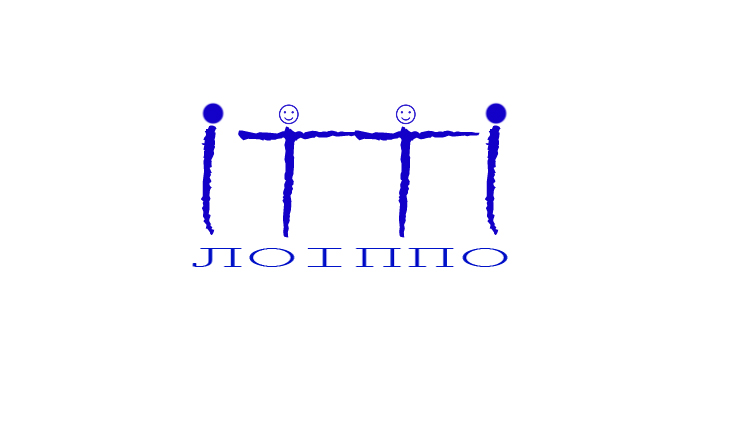 КОМУНАЛЬНИЙ ЗАКЛАД ЛЬВІВСЬКОЇ ОБЛАСНОЇ РАДИ«ЛЬВІВСЬКИЙ ОБЛАСНИЙ ІНСТИТУТ ПІСЛЯДИПЛОМНОЇ ПЕДАГОГІЧНОЇ ОСВІТИ»(КЗ ЛОР ЛОІППО)вул.  Огієнка, 18а,  м. Львів‚ 79007‚   тел./факс +38 (032) 255 38 30,  e-mail: loippo@ukr.net,     loippo.lviv.uaКод ЄДРПОУ 02139736вул.  Огієнка, 18а,  м. Львів‚ 79007‚   тел./факс +38 (032) 255 38 30,  e-mail: loippo@ukr.net,     loippo.lviv.uaКод ЄДРПОУ 0213973611.10.2023   № 264 На № ________  від ___________ Керівникам органів управління освітоюм.Львова, районів області